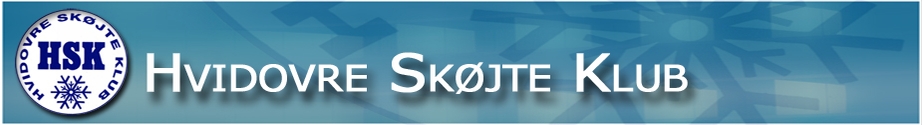 Referat af ekstra ordinær generalforsamling d. 15. maj 2013Dirigent: Thomas BasbøllReferent: Irene BandierPå generalforsamlingen blev valgt ny formand og bestyrelsesmedlemmer, da tidligere formand Nicolai Borre, samt fire bestyrelsesmedlemmer har trukket sig siden sidste ordinære generalforsamling. Herefter ser bestyrelsen ud som følger:Formand: Irene Bandier, valgt på dagen.Næstformand: Ida Smedegaard fortsætter. Kasserer: Anni Malmgren, fortsætter.Øvrig bestyrelse:Nina Stoller Frank, valgt på dagen.Thomas Basbøll, valgt på dagen.SuppleanterRikke Porsager, valgt på dagen.Peter Mathisen ,  fortsætterRevisor: bestyrelsen finder en ekstern revisor, da Kim Fabricius har trukket sig og der ikke er kandidater til posten.